Region 5 Shock Treatment Protocol 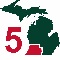 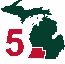 Tranexamic Acid (TXA) Kit Contents:TXA Inclusion/Exclusion Criteria Card1 gram (1000mg) TXA (100mL NS in Green Pocket)Medication Added Label 	(Place on IV bag; indicate TXA added)Expiration/RPh Initials: _____________________Region 5 Shock Treatment Protocol Tranexamic Acid (TXA) Kit Contents:TXA Inclusion/Exclusion Criteria Card1 gram (1000mg) TXA (100mL NS in Green Pocket)Medication Added Label 	(Place on IV bag; indicate TXA added)Expiration/RPh Initials: _____________________Region 5 Shock Treatment Protocol Tranexamic Acid (TXA) Kit Contents:TXA Inclusion/Exclusion Criteria Card1 gram (1000mg) TXA (100mL NS in Green Pocket)Medication Added Label 	(Place on IV bag; indicate TXA added)Expiration/RPh Initials: _____________________Region 5 Shock Treatment Protocol Tranexamic Acid (TXA) Kit Contents:TXA Inclusion/Exclusion Criteria Card1 gram (1000mg) TXA (100mL NS in Green Pocket)Medication Added Label 	(Place on IV bag; indicate TXA added)Expiration/RPh Initials: _____________________Region 5 Shock Treatment Protocol Tranexamic Acid (TXA) Kit Contents:TXA Inclusion/Exclusion Criteria Card1 gram (1000mg) TXA (100mL NS in Green Pocket)Medication Added Label 	(Place on IV bag; indicate TXA added)Expiration/RPh Initials: _____________________Region 5 Shock Treatment Protocol Tranexamic Acid (TXA) Kit Contents:TXA Inclusion/Exclusion Criteria Card1 gram (1000mg) TXA (100mL NS in Green Pocket)Medication Added Label 	(Place on IV bag; indicate TXA added)Expiration/RPh Initials: _____________________Region 5 Shock Treatment Protocol Tranexamic Acid (TXA) Kit Contents:TXA Inclusion/Exclusion Criteria Card1 gram (1000mg) TXA (100mL NS in Green Pocket)Medication Added Label 	(Place on IV bag; indicate TXA added)Expiration/RPh Initials: _____________________Region 5 Shock Treatment Protocol Tranexamic Acid (TXA) Kit Contents:TXA Inclusion/Exclusion Criteria Card1 gram (1000mg) TXA (100mL NS in Green Pocket)Medication Added Label 	(Place on IV bag; indicate TXA added)Expiration/RPh Initials: _____________________Region 5 Shock Treatment Protocol Tranexamic Acid (TXA) Kit Contents:TXA Inclusion/Exclusion Criteria Card1 gram (1000mg) TXA (100mL NS in Green Pocket)Medication Added Label 	(Place on IV bag; indicate TXA added)Expiration/RPh Initials: _____________________Region 5 Shock Treatment Protocol Tranexamic Acid (TXA) Kit Contents:TXA Inclusion/Exclusion Criteria Card1 gram (1000mg) TXA (100mL NS in Green Pocket)Medication Added Label 	(Place on IV bag; indicate TXA added)Expiration/RPh Initials: _____________________